Конкурсная программа «наноинженер»Проект : Простые нано электромагнитные двигатели графен-железо-графен как способ доставки ДНК в клетку .Суть изобретения заключается в новой концепции переноса ДНК в клетку . Данная наноструктура состоит из двух частей : нанодвигателя и графеновой подложки  соединённых белком способным денатурировать при нужных нам условиях  -и 4 основных слоёв : наноструктура – днк – ПАВ(липид)-глюкоза.ДНК будет связываться с графеновой подложкой за счет силы Ван Дер Вальсового и гидрофобных взаимодействий  которые будут сильно притягивать молекулы ДНК  к подложке  .   ПАВ изолирует наноструктуру  от внешней среды , что не даст ей   разрушиться  . Т к ДНК и графен являются неполярными структурами , ПАВ будет повернуто к окружающей среде полярной частью , что даст возможность образованию водородных связей между ПАВ и глюкозой . Данная технология позволит перемещать структуру с ДНК по всему организму  . Ввод наноструктуры можно осуществить через фистулу . Далее изменяя внешнее магнитное поле , мы будем изменять магнитное поле  наноструктуры , что позволит ей перемещаться по телу .Сферы применения этой структуры велики : 1 лечение наследственных заболеваний2 онкологических заболеваний 3 изменение и программирование плода  4 изменение и программирование целостного организма5 лечение иммунодефицитных и других заболеваний на генном уровне 6 позволит выйти на новый программируемый уровень эволюции «сэндвич» графен fe-ir ( в промышленном синтезе без иридия , но наиболее эффективный вариант с ним , тк он не ядовит , обнаруживается детекторами и увеличивает магнитное поле струтуры в несколько раз )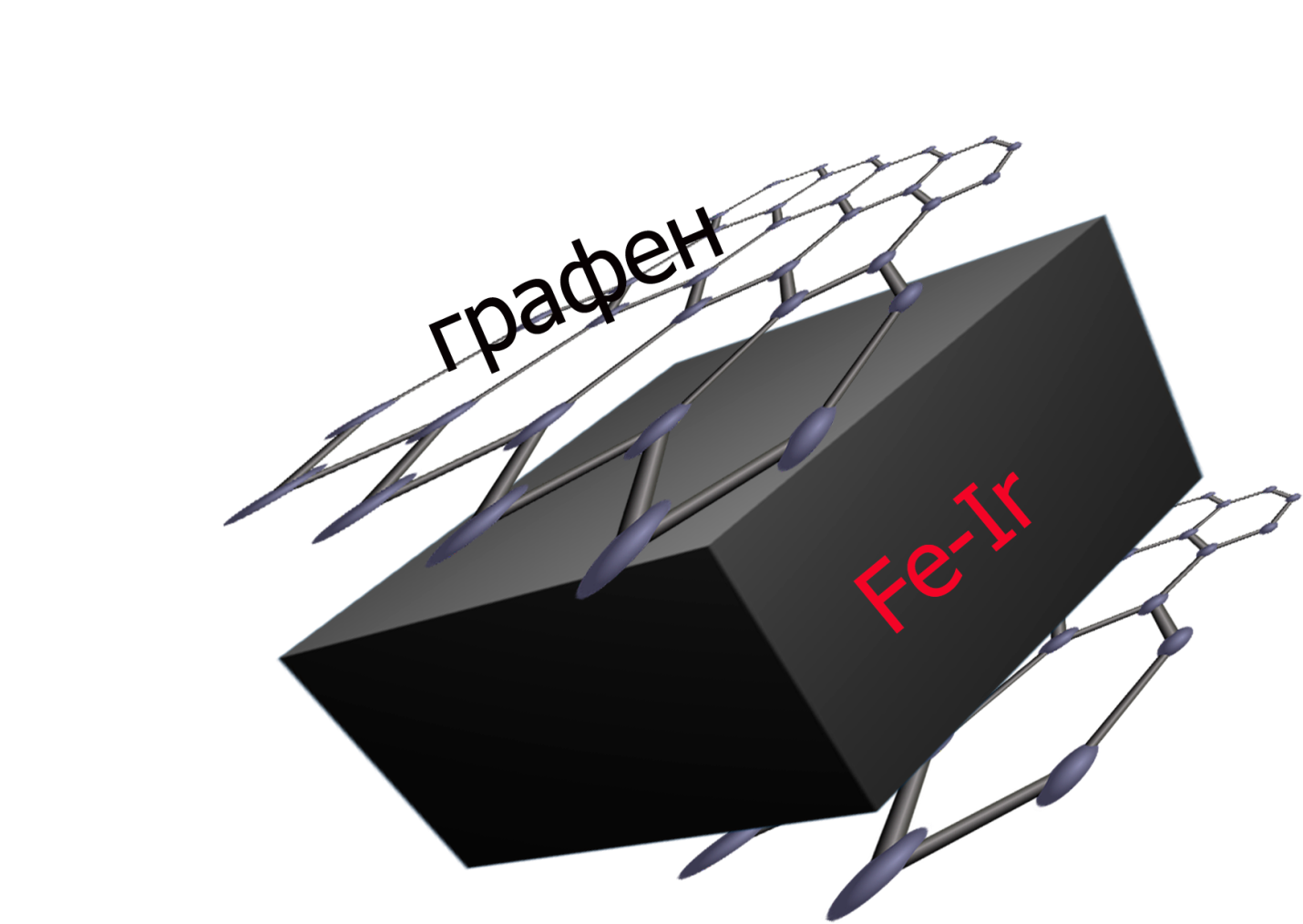 Состав цепочки :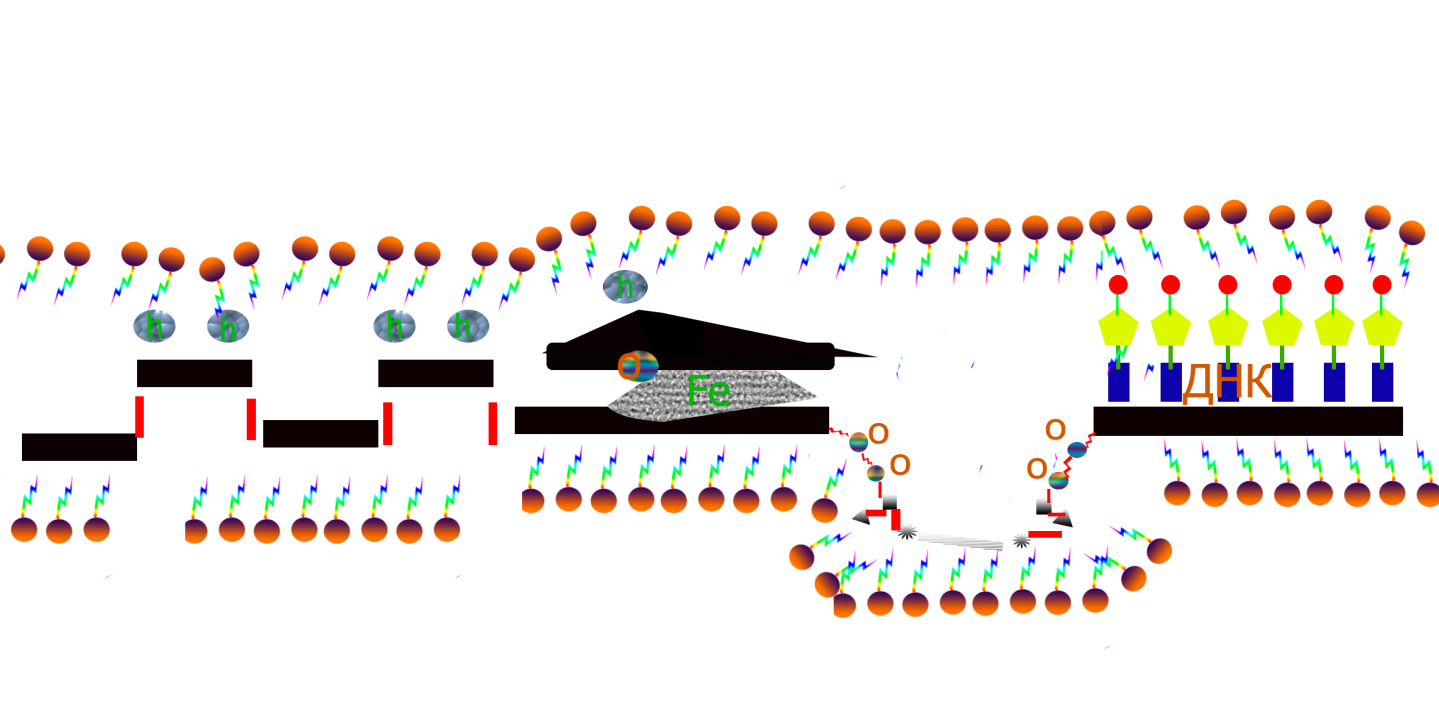 Этапы синтеза и действия наноструктуры :Синтез  и особенности : -синтез самого «двигателя» 1 Располагаем пластинку ферромагнетика ( в нашем случае в целях экономии -железо ) между двумя  пластинками графена  .2 с помощью точечного лазера сплавляем эти структуры - образование формы структуры и акцепторной зоны для белка1 с помощью лазера приплавляем  «двигатель»  к графеновой ленте .2 Накладываем фоторезистивную маску  .3 лазером выжигаем участки акцепторной зоны 4 гидрируем эти участки  атомарным водородом5 окисляем эти участки атомарным кислородом .- синтез «хвоста»1Лазером выжигаем участки маски , на которых будет адсорбироваться водород 2 гидрируем структуру  -в тех местах , где адсорбировался водород  , плоскость чуть поднимается , что в итоге образует нечто похожее на винт .   -синтез подложки 1 накладываем фоторезистивную маску на графен 2 выжигаем лазером акцепторные участки 3 гидрируем 4 Окисляем  (получаем акцепторную зону )5 добавляем ДНК ( тот цепляется к подложке за счет сил Ван Дер Вальса и гидрофобных  взаимодействий  , тк ДНК и графен не полярные вещества ) и ферменты для его встраивания в структуру кариотипа клетки .- синтез белка -окончательное смешение 1 добавляем двигательный аппарат 2 добавляем белок ( карбоксильные группы связываются с гидроксо группами структуры) 3 добавляем подложку ( связь гидроксо группы и карбоксильной группы) Действие с организмом :1 В организм вводим фистулу 2 Через фистулу в виде раствора глюкозы вводим наноструктуру в организм (фистула как можно ближе к нужному на органу )3 изменяя ЭМП переводим наноструктуру к нужным клеткам .4 Подведя наноструктуру к месту назначения заставляем белок денатурировать , тем самым высвобождая подложку .5 подложка вместе с ДНК попадает внутрь нашей клетки и ДНК встраивается в кариотип .Результаты и последствия .1 ДНК встраивается в генетический  аппарат клетки (достижение нашей первой цели) и побуждает клетку синтезировать нужные нам вещества .2 Т к мы не использовали структур (за исключением графана) не содержащихся в природе , проникновение субъекта в клетку не приведёт к гибели клетки реципиента и каким-либо другим  экологическим последствиям .3 Т к графен является хорошим адсорбентом , то в результате его попадания в клетку , он скопит в себе некоторое количество токсинов и в результате экзоцитоза выведет их вместе с собой , тем самым частично «вылечив» клетку. 4 Двигательный аппарат из за разрыва белка не попадает в клетку , поэтому мы его перемещаем обратно .5 Глюкоза связанная с ПАВ не будет давать иммунной системе обнаружить наноструктуру , поэтому воспаления в местах ввода не будет .Преимущества данного метода заключаются в его эффективности ( перенос структур днк + структуры не мембранного строения, например рибосомы , тк не смотря на вес органел мембранного строения , био мембрана повернута полярными головками липидов к внешней стороне и не может образовывать со структурой связи гидрофобного взаимодействия )  ) , универсальности ( применимость как к макро так и микро организмам ( а точнее только к животным клеткам , тк в них отсутствует клеточная стенка ) ) и простоте . Проблему синтеза данного белка можно решить с помощью этой же структуры Проблемы , которые могут возникнуть при использовании данной наноструктуры :1 постепенное разрушения двигателя из за окисления железа .2 сложность  структуры белка нужного для соединения частей .Дополнение 1Перед вводом нанодвигателя в организм , стоит провести их над железо – иридиевым сплавом для увеличения намагниченности двигателя .